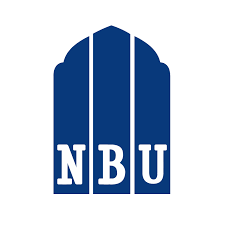 Приложение №2НОМЗОДНИНГ АНКЕТА-РЕЗЮМЕСИ Банк Сиз тақдим этган маълумотларнинг сақланишини кафолатлайди ва ўзаро ҳамкорликдан ташқари бошқа мақсадларда фойдаланмайди.                                                                                                                                                         Сана _____________ ШАХСИЙ МАЪЛУМОТЛАРАЛОҚА УЧУН КоординатЛАРЯнги иш жойига муносабатингиз   ЎҚИШ БЎЙИЧА МАЪЛУМОТЛАРҚўшимча маълумот (курслар, семинарлар,  малака ошириш, иш ўрганиш ва бошқалар):   Ўқишни давом эттиришни, малакангизни оширишни? Қайси соҳада, қандай қилиб?______________ИШ ТАЖРИБАСИ  (охирги иш жойидан бошлаб)ПРОФЕССИОНАЛ КЎНИКМАЛАРТАВСИЯ БЕРУВЧИЛАР(Сизнинг ҳозирги ва аввалги ишингиздаги раҳбарларингиз, ҳамкасбларингиз), Сизни тавсия қила оладиган)СИЗНИНГ ОХИРГИ ИШ ЖОЙИНГИЗДАН ТАВСИЯНОМА ТЎПЛАШГА ҚАРШИ бўлмайсизми?Бўш иш жойларимиз тўғрисидаги маълумотни қайси манбадан олгансиз ____________________________________________________________________________________________________Ўзингиз хақингизда айтмоқчи бўлган  қўшимча маълумотлар _______________________________________________________________________________________________Мен,_________________________________________________________________________________________(Ф.И.Ш.)Анкета-резюмеда кўрсатилган барча маълумотлар тўлиқ ва аниқ эканлигини тасдиқлайман.Ф.И.Ш.(агар ўзгартирилган бўлса, олдингисини кўрсатинг)Туғилган санаси Ёши Фуқаролик Яшаш жойи манзилингизДоимий Доимий Доимий Доимий Доимий Доимий Яшаш жойи манзилингизВақтинча Вақтинча Вақтинча Вақтинча Вақтинча Вақтинча Рўйхатдан ўтган манзилОилавий аҳволингиз Паспорт  маълумотлари Серия№№Берилган сана Берилган сана Берилган сана Ким томонидан берилган Шахсий автоулови борлиги ҳа              йўқҳа              йўқкатегорияси:        категорияси:        Ҳайдовчилик стажиҲайдовчилик стажиУй телефон рақамингизВақти Хизмат телефон рақамингиз Вақти Мобил телефон рақамингизE- mailСизни қизиқтираётган бўш иш ўрни Иш ҳақи бўйича Сизнинг истагингиз (солиқлардан ташқари)                                                           данкелгусидаТаклиф олганингиздан сўнг қанча муддатда ишни бошлай оласизБанкдаги стажингизХизмат сафарига муносабатингизХизмат сафарларига қарши эмасман _______________     қаршиман ________________Хизмат сафарларига қарши эмасман _______________     қаршиман ________________Маълумотингиз Ўқув муассасаси (мактабни кўрсатманг)Факультет  Ўқиш муддатидангачаЎқиш шакли Мутахассислик Диплом бўйича ихтисослик Маълумот Ўқув муассасаФакультет  Ўқиш муддатидангачаЎқиш шакли Мутахассислик Диплом бўйича ихтисослик 1.2.3.Ташкилот номи Фаолият йўналиши Иш даври                                 дан                                         гача умумий стаж      Лавозим Мажбуриятлар (батафсил)1.2.3.1.2.3.Раҳбарлик лавозимида  тажрибангиз (қўл остидаги ходимлар сони)Иш ҳақи Иш қидириш сабабиТашкилот номи Фаолият йўналиши Иш даври                                дан                                           гачаумумий стаж        Лавозим Мажбуриятлар (батафсил)1.2.3.1.2.3.Раҳбарлик лавозимида  тажрибангиз (қўл остидаги ходимлар сони) Иш ҳақи Қайси чет тилини биласиз?Қайси чет тилини биласиз?Қайси чет тилини биласиз?             билиш даражаси             билиш даражаси             билиш даражасиҚайси чет тилини биласиз?Қайси чет тилини биласиз?Қайси чет тилини биласиз?эркинўртаБошланғичИнглиз Инглиз БошқаБошқаКомпьютерда ишлаш кўникмалари(қайси дастурлардан фойдалана оласиз)Компьютерда ишлаш кўникмалари(қайси дастурлардан фойдалана оласиз)Компьютерда ишлаш кўникмалари(қайси дастурлардан фойдалана оласиз)nФ.И.Ш.(тўлиқ)Иш жойилавозимиТелефон рақами123ҲаЙўқСабаби 